臺灣臺北地方法院國民法官模擬法庭成果發表會暨逗陣繞法院新聞稿國民法官法於109年8月12日總統公布後，本院已完成2輪次各4場次，合計8場的模擬法庭，在第1輪次演練階段，本院首創於國民法官選任程序中，以平板電腦搭配資訊同仁開發的答題回應程式進行候選國民法官全體詢問模式，在評議與表決時，首度採取秘密投票、開票後表決單當場銷燬方式；自第3場次起，同步在每場增設2至4組的影子團，為深化模擬成效，於第2輪次各場次，分別進行「專業聚焦」、「向下扎根」、「全民參與」、「邁向國際」之個別程序主題式深度模擬與演練，再由本院研究團隊忠實紀錄各場次模擬過程及發現的問題，加以彙整、分析、歸納、提出初步意見及建議，撰寫成研究報告。這兩年來，本院同仁們及積極熱心參與國民法官模擬法庭的審、檢、辯、人民及學界、各機關團體，高度期許將模擬所得成果回饋國家、司法及社會大眾，本院特於111年11月15日（星期二）上午9時30分，在5樓大禮堂，舉辦「國民法官模擬法庭成果發表會暨逗陣繞法院」活動，現場邀請 TPSO台北愛樂交響樂團小提琴家鄧凱鴻、大提琴家李姿慧及鋼琴家吳宜玲進行鋼琴三重奏演出，並有曾在美國音樂學院習業的神秘嘉賓參與演奏，研究報告新書發表首先由唐福睿導演及廖晉賦法官共同與談介紹，另由甫獲得第57屆電視金鐘獎的知名主持人黃子佼與洪甯雅法官共同介紹本院國民法官教育園區，本院模擬法庭成果及幕後花絮影片也將首度公開播放；逗陣繞法院活動則由本院新任政風林靜瑜主任主持擔綱，現場採茶會形式，設置裝置藝術及留言牆。茶會中，本院國民法官庭長及法官全體也將在場與來賓相互交流，積極與社會對話，使多元的聲音進入法院。感謝司法院、各法院、檢察署、律師公會、法律扶助基金會、學界、各機關、團體及民眾、里民對本活動的支持，欲參加者請趕快把握機會至本院網站報名，未能到場之民眾，也可以於當日上午9時30分至本院網站點選連結觀看。在這國民法官新制即將施行的最後一哩路上，本院誠摯邀請各界一同見證這歷史性的一刻，期使國民法官新制在軌道上順利前行。本院網址：https://tpd.judicial.gov.tw/tw/mp-151.html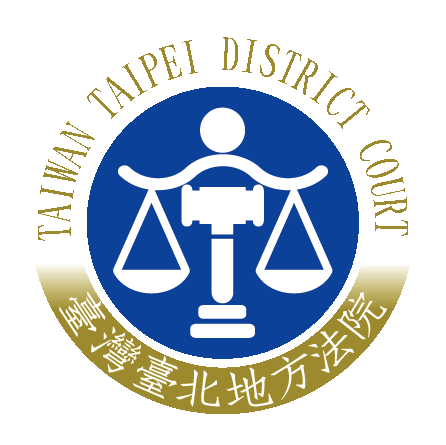 臺灣臺北地方法院新聞稿    發稿日期：111年11月11日    發稿單位：公共關係室    連 絡 人：行政庭長  周玉琦    連絡電話：02-23146871分機6039  編號：111-25